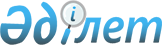 Об утверждении типовых учебных планов военных учебных заведений, подведомственных Министерству обороны Республики Казахстан
					
			Утративший силу
			
			
		
					Приказ Министра обороны Республики Казахстан от 15 мая 2019 года № 337. Зарегистрирован в Министерстве юстиции Республики Казахстан 17 мая 2019 года № 18687. Утратил силу приказом Министра обороны Республики Казахстан от 4 июля 2023 года № 668.
      Сноска. Утратил силу приказом Министра обороны РК от 04.07.2023 № 668 (вводится в действие по истечении десяти календарных дней после дня его первого официального опубликования).
      В соответствии с подпунктом 6) статьи 5-1 Закона Республики Казахстан от 27 июля 2007 года "Об образовании" ПРИКАЗЫВАЮ:
      1. Утвердить:
      1) типовой учебный план технического и профессионального образования по группе специальностей "Военное дело и безопасность" военных учебных заведений, подведомственных Министерству обороны Республики Казахстан, на базе общего среднего образования, согласно приложению 1 к настоящему приказу;
      2) типовой учебный план технического и профессионального образования по группе специальностей "Военное дело и безопасность" военных учебных заведений, подведомственных Министерству обороны Республики Казахстан, на базе основного среднего образования, согласно приложению 1-1 к настоящему приказу;
      3) типовой учебный план по направлению подготовки высшего образования "Национальная безопасность и военное дело" военных учебных заведений, подведомственных Министерству обороны Республики Казахстан, согласно приложению 2 к настоящему приказу.
      Сноска. Пункт 1 - в редакции приказа Министра обороны РК от 03.07.2021 № 433 (вводится в действие по истечении десяти календарных дней после дня его первого официального опубликования).


      2. Департаменту кадров и военного образования Министерства обороны Республики Казахстан в установленном законодательством Республики Казахстан порядке обеспечить:
      1) государственную регистрацию настоящего приказа в Министерстве юстиции Республики Казахстан;
      2) направление копии настоящего приказа в Республиканское государственное предприятие на праве хозяйственного ведения "Институт законодательства и правовой информации Республики Казахстан" Министерства юстиции Республики Казахстан для официального опубликования и включения в Эталонный контрольный банк нормативных правовых актов Республики Казахстан на казахском и русском языках в течение десяти календарных дней со дня государственной регистрации;
      3) размещение настоящего приказа на интернет-ресурсе Министерства обороны Республики Казахстан после его первого официального опубликования;
      4) направление сведений в Юридический департамент Министерства обороны Республики Казахстан об исполнении мероприятий, предусмотренных подпунктами 1), 2) и 3) настоящего пункта в течение десяти календарных дней со дня государственной регистрации.
      3. Контроль за исполнением настоящего приказа возложить на заместителя Министра обороны Республики Казахстан курирующего вопросы военного образования.
      Сноска. Пункт 3 - в редакции приказа Министра обороны РК от 30.04.2021 № 271 (вводится в действие по истечении десяти календарных дней после дня его первого официального опубликования).


      4. Настоящий приказ довести до должностных лиц в части, их касающейся.
      5. Настоящий приказ вводится в действие по истечении десяти календарных дней после дня его первого официального опубликования.
      "СОГЛАСОВАН"Министерство образования и наукиРеспублики Казахстан"___" __________ 2019 года Типовой учебный план технического и профессионального образования
по группе специальностей "Военное дело и безопасность" военных учебных заведений,
подведомственных Министерству обороны Республики Казахстан, на базе общего среднего образования
      Сноска. Приложение 1 - в редакции приказа Министра обороны РК от 03.07.2021 № 433 (вводится в действие по истечении десяти календарных дней после дня его первого официального опубликования). Типовой учебный план технического и профессионального образования
по группе специальностей "Военное дело и безопасность" военных учебных заведений,
подведомственных Министерству обороны Республики Казахстан, на базе основного среднего образования
      Сноска. Приказ дополнен приложением 1-1 в соответствии с приказом Министра обороны РК от 03.07.2021 № 433 (вводится в действие по истечении десяти календарных дней после дня его первого официального опубликования). Типовой учебный план по направлению подготовки высшего образования "Национальная безопасность и военное дело" военных учебных заведений, подведомственных Министерству обороны Республики Казахстан
					© 2012. РГП на ПХВ «Институт законодательства и правовой информации Республики Казахстан» Министерства юстиции Республики Казахстан
				
      Министр обороныРеспублики Казахстан генерал-майор 

Н. Ермекбаев
Приложение 1 к приказу
Министра обороны
Республики Казахстан
от 15 мая 2019 года № 337
№
Наименование циклов и дисциплин
Общая трудоемкость
Общая трудоемкость
№
Наименование циклов и дисциплин
в академических кредитах
в академических часах
1.
Общегуманитарные дисциплины
23
690
Обязательный компонент
13
390
Казахский (русский) язык 
4
120
Английский язык 
5
150
История современного Казахстана
4
120
Вузовский компонент
10
300
2.
Общепрофессиональные дисциплины
не более 25
не более 750
Обязательный компонент
не менее 6
не менее 180 
Физическая подготовка
не менее 6
не менее 180
Вузовский компонент
не более 19
не более 570
3.
Специальные дисциплины
не более 52
не более 1560 
Вузовский компонент
52
1560
4.
Войсковая стажировка
8
240
5.
Промежуточная аттестация
не менее 6
не более 2 (180 часов) недель в академическом периоде 
6.
Итоговая аттестация (комплексный экзамен)
не более 2
не более 2 недель (60 часов)
7.
Профессиональная практика
4
120
Всего
120
3600
8.
Консультации
не более 5
не более 150
9.
Факультативные занятия 
не менее 9
не менее 270 часов
Итого:
134
4020 Приложение 1-1 к приказу
Министра обороны
Республики Казахстан
от 15 мая 2019 года № 337
№
Наименование циклов и дисциплин
Общая трудоемкость
Общая трудоемкость
№
Наименование циклов и дисциплин
в академических кредитах
в академических часах
1.
Общеобразовательные дисциплины
48
1440
Обязательный компонент
Казахский язык и литература
4
120
Русский язык и литература
4
120
Иностранный язык
4
120
Математика
6
180
Информатика
3
90
История Казахстана
3
90
Самопознание
2
60
Начальная военная и технологическая подготовка
3
90
Физическая культура
5
150
Дисциплины углубленного уровня обучения
Физика
5
150
География
5
150
Дисциплины стандартного уровня обучения
Всемирная история
2
60
Биология
2
60
2.
Общегуманитарные дисциплины
6
180
3.
Общепрофессиональные дисциплины
30
900
4.
Специальные дисциплины
10
300
Обязательный компонент
10
300
5.
Войсковая стажировка
42
1260
6.
Промежуточная аттестация
не менее 6
не более 2 (180 часов) недель в академическом периоде 
7.
Итоговая аттестация (комплексный экзамен)
не более 2
не более 2 недель (60 часов)
Всего
144
4320
8.
Консультации
не более 10
не более 300
9.
Факультативные занятия 
не менее 11
не менее 330 часов
Итого:
165 (36)
4950 (1080) Приложение 2
к приказу
Министра обороны
Республики Казахстан
от 15 мая 2019 года № 337
№
Наименование циклов и дисциплин
Общая трудоемкость
Общая трудоемкость
№
Наименование циклов и дисциплин
в академических часах
в академических кредитах
1
Цикл общеобразовательных дисциплин 
не более 1680
не более 56
Обязательный компонент
не более 1530
не более 51
Современная история Казахстана
150
5
Философия
150
5
Иностранный язык
300
10
Казахский (Русский) язык
300
10
Информационно-коммуникационные технологии (на английском языке)
150
5
Модуль социально-политических знаний
240
8
Военная психология и педагогика
120
4
Военная этика
60
2
Политология
60
2
Физическая подготовка
240
8
Вузовский компонент 
не менее 150
не менее 5
2
Цикл базовых дисциплин
не более 3360
не более 112
Вузовский компонент 
3
Цикл профилирующих дисциплин
Не менее 1800
Не менее 60
Вузовский компонент 
4
Дополнительные виды обучения
5
Итоговая аттестация
360
12
Итого
Не менее 7200
Не менее 240